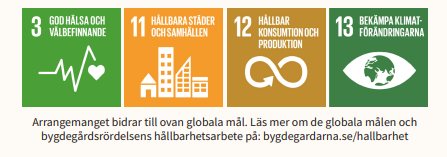 Ta hand om bygdegårdenLär dig mer om fastighetsägande, skadeförebyggande och underhåll av bygdegården. Kursledare: Ulph Lundgren från Bygdegårdarnas riksförbund.Dalarnas bygdegårdsdistrikt bjuder in dig som är aktiv i din bygdegård att lära mer om att skadeförebygga, besiktiga och se om bygdegården, samt få förståelse för hur försäkringen fungerar. Genom praktiska övningar gör vi gemensamt en årlig genomgång av bygdegården samt utbyter erfarenheter och tips. Kursen ges vid två tillfällen, välj den tid och plats som passar dig bästNär o var:	Lördag 13 maj klockan 10,00 – 14,30 Nybo bygdegård Gustafs	Söndag 14 maj klockan 10,00 – 14,30 Öna bystuga, MoraAnmälan:	Anmälan till Eva-Lisa Eriksson 070-580 92 07 senast den 7 maj.Info:	Kursen är kostnadsfri för deltagarna och vi bjuder på lunch/fika. Bra skor och kläder efter väder då vi är delvis utomhusProgram10.00 	Samling, presentation av utbildningen, föreningen och distriktet10.30 	Fastighetsägarens ansvar och försäkringen11.00	Årlig genomgång av fastighet/systematiskt brandskyddsarbete, säker föreningsgård12.00	Lunch12.45	Övning: Fastighetsägarens besiktning	Grupp A: Brandskydd och utrymningsvägar	Grupp B: Mark/Byggnad/Inomhus13.30	Övning: Fastighetsägarens besiktning (byte av grupper)	Grupp A: Mark/Byggnad/Inomhus	Grupp B: Brandskydd och utrymningsvägar14.15	Avslut, kaffe, sammanfattning15.00	Hemfärd